Хроматическая минорная гамма. Петь гамму h-moll с остановками на устойчивых ступенях, контролируя интонацию (подыгрывать t53 на устоях). 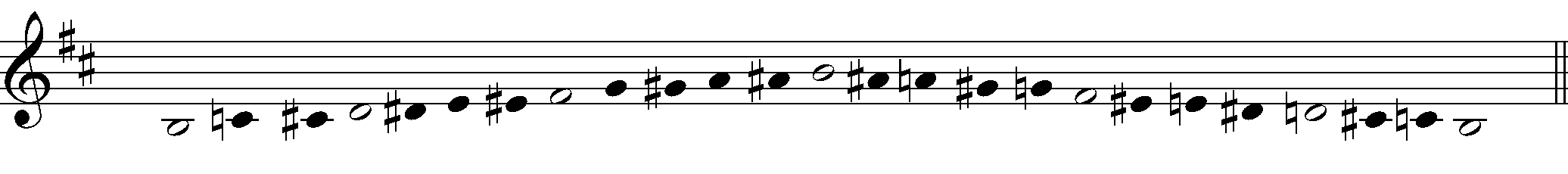 Хроматические дв.ув.1, дв.ум.8. Играть. Почувствовать тяготения в полутонах.                     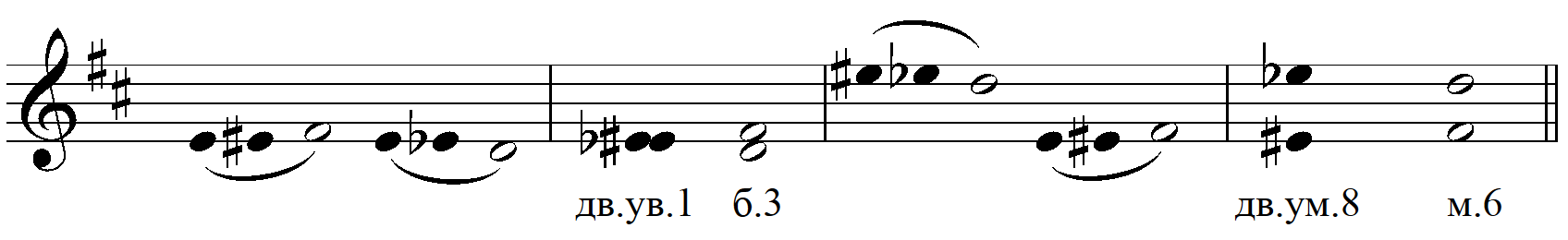 Обороты с II6 в миноре. Проигрывая на фортепиано оборот, спеть каждый голос по горизонтали, начиная с баса. Затем спеть каждый аккорд снизу вверх. Называть ВСЕ ЗНАКИ. Итогом работы должна стать чистая интонация без поддержки ф-п. 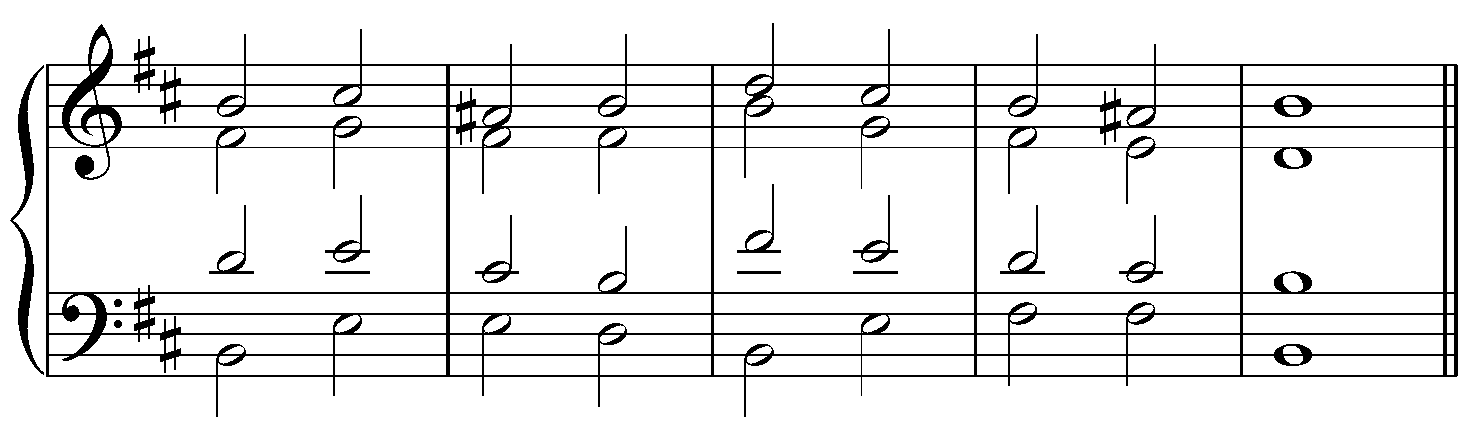                                                t        II6       D2     t6         t        II6       K64     D7          tCлуховые упражнения.                                                                                                                          A-dur. Интервальная цепочка (Русяева № 71). Аккордовая цепочка (Русяева № 50)Как правило, каждый пример нужно прослушать 2-3 раза, через небольшой промежуток времени, затем рассказать то, что запомнилось, после чего свериться с нотным источником. Если в анализе примера возникли ошибки, следует обратить на них внимание, т.е. сыграть или спеть весь пример, запомнить его наизусть, полезным является и транспонирование.Диктант 1-голосный на одном нотоносце. Русяева № 54 fis-moll. Сольфеджирование.  Спеть выученный 2-голосный пример с ф-п.  (Никитина №№ 13 или 14) Размер 9/8. Калмыков, Фридкин № 650 (Шостакович «Родина слышит»). Читать ноты в ритме с пульсацией, затем с дирижированием по 3-дольной сетке, в каждом взмахе чувствовать по три лёгкие доли (как триоли).  Найти отклонение в мелодии, определить тональность. Петь. Все задания урока прислать в виде фото, аудио- или видеофайлов (пение упражнений, пение с листа) не позднее 13.04.2020Способ передачи: дистанционно,  личным сообщением в соц.сетях или на электронную почту lena.yushkova@gmail.com  ПреподавательЮшкова Елена ВалентиновнаУчебная дисциплинаСольфеджиоСпециальность53.02.08 Музыкальное звукооператорское мастерство     Курс 2Дата занятия26.03.2020Тема Хроматическая минорная гамма. Хроматические интервалы (продолжение)